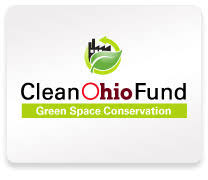 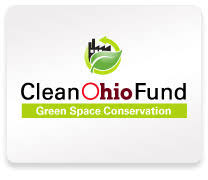 Legal Disclaimer: The Director of the Ohio Public Works Commission is responsible for the development of the application for projects and approval of methodologies as mandated by Chapter 164 of the Ohio Revised Code (ORC). In the event of any discrepancies or conflicts arising between the supplemental materials provided by the Natural Resource Assistance Council, Ohio Public Works Commission policies, and the relevant sections of the ORC and Ohio Administrative Code (OAC), the provisions of the ORC and OAC shall prevail. Any reliance or action taken based on information contained in the supplemental materials shall be at the applicant's own risk, and the Ohio Public Works Commission disclaims any liability for inaccuracies or inconsistencies therein.               Clean Ohio Laws, Rules, and Advisories (https://publicworks.ohio.gov/programs/clean-ohio/advisories-sa)               Appraisal Standards (See Application Information, https://publicworks.ohio.gov/programs/clean-ohio/co-application)NRAC 14 Clean Ohio Program UpdatesFY 2024District 14 Funds Available:					$ 1,858,297  Deadline for Pre-screening Checklist Submittal:		July 23, 2024Pre-screening Meeting:						TBA (August of 2024)Application submitted in WorksWise:				September 20, 2024	Final Scoring Meeting:						October 18, 2024  Please be advised that applicants are required to use March 2024 revised version of Scoring  Methodology for FY 24 Clean Ohio projects. *** REMINDER: Applicants are highly encouraged to attend the Pre-screening  and Final Scoring Meetings (dates above); these meetings will provide the applicant with opportunities to fully present their project to the NRAC and to answer any questions the NRAC members may have.OPWC: Clean Ohio Application | Public Works CommissionOMEGA: http://omegadistrict.us/programs/community_development/opwc-greenspace/ The latest advisory updates to the Clean Ohio Program can be found here:  Laws, Rules, Advisories | Public Works Commission (ohio.gov)FY 24 (Round 19) NotesAll applicants are now required to use the OPWC WorksWise Portal to enter final applications. Applications must be submitted into the WorksWise Portal by the application due date. The District 14 Liaison or OPWC Program Representative will be able to assist you should you require it. More information is available here: Training Materials | Public Works Commission (ohio.gov) If you experience issues with WorksWise, please contact the District 14 Liaison or OPWC District 14 Representative.Funding Rounds will now be called Fiscal Years, and “Round 19” will therefore be considered “FY 24” for the purposes of this program. As announced last year, [OPWC] has adjusted the submittal deadline for this round going forward. This accomplishes several things: 1) customers, especially those working in more than one NRAC, can expect consistency which helps with planning and working with landowners, 2) customers have the warm weather months to conduct natural resources surveys when flora and fauna are most likely to be present, 3) the OPWC workflow is predictable for better management, and 4) project agreements will be released within the funding round for which they were selected. Slate submission to the OPWC must be completed no later than the end of November. OPWC will release agreements on March 1st of the following year unless a project has a tight schedule for acquisition. Therefore, FY 24 slates will be due by November 30, 2024, and agreements will be released March 1, 2025.District 14 will no longer accept paper copies of full applications. Reviews of applications may be completed, at the discretion of the District Liaison, if entered (but not submitted) into WorksWise. Please contact the District 14 Liaison if you have questions.District 14 Tie Breaker Policy – In the event of a tie, the applicant with the highest number of Environmental Conservation points will receive fundingIf applicants are still tied, the applicant with the highest number of Community Benefit points will receive fundingIf applicants are still tied, District Liaison will perform a coin tossRemaining funds will be offered to the winner of the tie breaker. If the winning applicant’s funding request exceeds the amount of the remaining funds and they are unable to substantially complete the project, the funding will then be offered to the remaining applicant(s), in the order of their score.  Note - Technical assistance provided by the OPWC director or staff does not constitute approval or denial of an application. 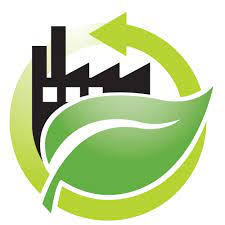 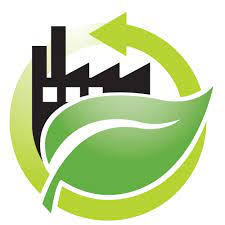 District 14 PrinciplesDistrict 14 Natural Resource Assistance Council (NRAC 14) serves Carroll, Columbiana, Coshocton, Guernsey, Harrison, Holmes, Jefferson, and Tuscarawas counties in eastern Ohio.NRAC 14 is responsible for selecting projects eligible to receive funding from theClean Ohio Green Space Conservation Program through the Ohio Public Works Commission (OPWC). NRAC 14 observes the following principles in evaluating projects for funding:Preserve natural areas or open space.Restore landscapes that have been degraded or destroyed.Enhance the quality of natural areas or open space.Link natural areas to each other or to county cultural and civic heritage areas.Provide public access to natural areas and/or community cultural and civic heritage areas.                                                                      Projects must promote the improvement of open space, and/or the protection and enhancement of riparian corridors and watersheds.Names and contact information for NRAC 14 Council Members, (pg.7) and District 14 Liaison (Pg. 5) are listed in this Handbook. NRAC Council Members and Liaison are available to answer any questions regarding the application process.Funding:Grant funds up to 75% of the estimated total project cost are available. Local match of 25% of the total project cost is required. Local match can be provided as contributions of cash, other state funds, other agency funds (federal, state, or local) donations by any individual, local political subdivision, or the federal government. Local match can also be in-kind contributions through the purchase or donation of equipment, land, easements, interest in land, or labor and materials necessary to complete the project. Pre-paid engineering or right-of-way costs paid by the recipient prior to the Project Agreement, may either be reimbursed (up to one year prior to the date of the Agreement) or credited toward the local match. Construction costs cannot be prepaid. OPWC Local Match Policy can be found at: Project Administration | Public Works Commission (ohio.gov)Eligibility:Eligible Applicants:Local political subdivisions (Counties, Cities, Villages, Townships, Soil & Water Conservation Districts, Joint Recreation Districts, Park District Authorities)Non-Profits – Only environmental and conservation organizations are eligible to ensure nonprofits primarily serve to protect environmental and conservation interests.Eligible Project Activities:Property Acquisition – (required for Open Space Acquisition projects) can include:Fee Simple Purchase including acquisition of land and structuresEasement PurchasePlanning and ImplementationFull Independent Appraisal or Restricted Independent Appraisal required at time of application Closing CostsTitle SearchEnvironmental AssessmentsDesignRestorationConstruction/Enhancement of facilities (can include demolition of structures on the property, minimal trail construction, other access improvements). Small footprint trail projects may be eligible. Trail cannot be part of a designated state trail route but may provide a linkage to a state trail route. Permits, necessary advertising, and legal documentsPrimitive camping – Must have an implementation and management plan (what will be allowed and protection of environmental)Ineligible Activities:Administrative services incurred by the applicantAcquiring open space for “active recreation” such as baseball diamonds, tennis courts, etc.Riparian corridor projects that initiate or perpetuate dams, ditch development, or channelizationAcquisition of property if timber rights are not included or acquiredApplication Submission GuidelinesOPWC Clean Ohio Conservation Fund ApplicationAll Clean Ohio Applications will now be completed and submitted electronically using the online WorksWise PortalIf you need to request access to the WorksWise Portal, you may do so here:Request Access | Public Works Commission (ohio.gov)This is also the Resource Page where you can access training materials and other information regarding the online portal. The District 14 Scoring Methodology is part of a complete Clean Ohio Application and must be uploaded as an attachment in the WorksWise Portal by the application due date.Please note that hard copies of the application are for preparation purposes only. Paper applications will no longer be accepted by OPWC or District 14.District 14 Scoring Methodology:Supplemental Guidance for completing the District 14 Methodology can be found beginning on Page 13 of this Handbook. Be careful to follow instructions and provide all required documentation.)Scoring MethodologyThe Project Submission Checklist is part of the Scoring Methodology and begins on Page 18, directly following the Supplemental Guidance. It must be completed prior to the Scoring Methodology. The Scoring Methodology begins on page 20. Both the Preliminary Project Screening and the Scoring Methodology must be uploaded as attachments into the WorkWise Portal with the application. Applicants should designate Methodology documents as, “Other.” Please assign a score to each item in the Scoring Methodology, except for Item #21. This will be scored by the NRAC. Note: NRAC members are not obligated to accept the self-scoring totals that the applicant has assigned and may apply a different score to items based on their analysis of answers and documentation provided. The applicant is required to provide justification for the scores they have awarded each criterion. Please attach a separate numbered document explaining your answers and the scores you have assigned to each criterion. This document is your supporting narrative. Please number it. If a specific item does not apply to your project, just provide the criterion number and show it as not applicable. For example, if your project does not enhance education opportunities or provide a physical link to a school, you could designate it as follows:       Criterion #9 – Will project enhance educational opportunities and/or provide physical          links to schools and/or after school centers? (Maximum of 3 points) ORC 164.22 (A)(5)-  N/AThe NRAC will refer to this document to award points for your project. Project Selection Process Applicants will be required to complete a pre-screening checklist. This checklist must be received by the required date or applicant will not be able to submit an application. The due date for the checklist and the Pre-screening Meeting date will be posted on the OPWC and OMEGA websites. Applicants are strongly encouraged to attend the Pre-screening Meeting where they will be invited to explain their project with a short presentation (no longer than 10 minutes). Presentations may be verbal or visual and may include a short PowerPoint (5 or 6 slides) but should describe the project in enough depth for the NRAC to determine eligibility. This Pre-screening Meeting will replace the Preliminary Scoring Meeting. Please contact the District 14 Liaison if you have questions regarding pre-screening requirements.  Once project eligibility is established by the NRAC, final applications will be accepted as follows:The online OPWC Clean Ohio Conservation Fund Application, the completed District 14 Preliminary Screening and Methodology forms, and all supporting documentation must be uploaded and submitted into the WorksWise Portal by the date and time indicated. The WorksWise Portal will not accept late applications.                                                       Please Direct Questions to:Once applications are submitted in WorksWise, the District Liaison will download applications and make them available to the NRAC for review prior to the Final Scoring Meeting.Applicants may address the NRAC at the Final Scoring Meeting, prior to the assigning of Discretionary Points. Projects will then be ranked, and the NRAC will vote to accept the projects. Funds are awarded beginning with the top-ranked project, until all funds are allocated. Unemployment & MHI Data Table**To obtain points for low income: Notes:*This information is based on the USDA Economic Research Service: https://data.ers.usda.gov/reports.aspx?ID=17828.  Information will be updated for each funding round.To qualify as high unemployment per Clean Ohio regulations a county’s unemployment average must be 125% higher than the state average for the last 5 years. Currently, the 5-year unemployment average must be greater than 6.33% to qualify as high unemployment. NRAC 14 Council MembersInstructions and List of Required ItemsSubdivision CodeEstimated Project Costs including:Restricted (or full) independent appraisal Planning and Implementation costs (see below)Construction of Enhancement of Facilities costs, if applicablePermits, Advertising, Legal costsContingencies, (no documentation required)Project Financial Resources (See Page 10)Documentation of Partnerships, if applicableProject ScheduleProject Description (Explained below)Project Officials Applicant CertificationParcel Documentation (For Acquisition Projects)A.) All public entity applicants must provide their OPWC subdivision code number: Subdivision Applicant Code | Public Works Commission (ohio.gov). (New applicants should contact OPWC for a subdivision code.) B.) Please include all proposed improvements to the property to include:“Eligible Improvements with Clean Ohio funds” in the draft Deed Restrictions“Eligible Improvements without Clean Ohio funds” in the draft Deed Restrictions in the Use &  Development section. Project Administration | Public Works Commission (ohio.gov) (Deed  restriction language can be found at this link.)C.) Estimated Project Costs: Provide the following information for any eligible costs related to     the project:1.) Acquisition Expense and Justification of Land Value:Please note: Appraisals must be conducted by an Ohio Department of Transportation (ODOT) Independent Prequalified Appraiser:http://www.dot.state.oh.us/divisions/Engineering/consultant/Pages/default.aspxJustification of land value:  For land acquisition, a full appraisal or restricted appraisal by an ODOT pre‐ qualified real estate appraiser will need to be submitted with the application to District 14.  Applicants may choose to do a full appraisal, but District 14 NRAC will accept a restricted appraisal at the time of application. If project is funded, a full appraisal must be submitted to the OPWC. Clean Ohio grant request including match amount cannot exceed 5% of the appraised value per Clean Ohio Policy. NRACs can approve projects where the purchase price exceeds the appraised value by more than 5% if applicant pays the difference, and additional cost is not part of the grant request or used as in-kind for the project. Round 17 Appraisal Standards can be found here:Appraisal Standards Jan 2023.pdf (ohio.gov) If the appraised amount exceeds the acquisition amount listed in the application, the applicant will only receive the grant amount requested in the application.  If the appraised amount is lower than the acquisition amount projected in the application, the applicant will receive the grant percentage based on the appraised value.    If a portion of a parcel is being purchased with Clean Ohio funds (i.e. only 30 acres are to be purchased and established for greenspace out of a 100-acre parcel), the applicant is required to provide with their application a GIS or similar quality map that shows the portion of the property being purchased with Clean Ohio funds. Also, the appraisal value identified in the application will be based on the value of the property being purchased through this program. These requirements apply to both fee simple purchases and easement acquisitions.    For Conservation Easements: Appraisers of a conservation easement must be provided with the language of the easement document. ODOT pre‐qualified appraisers must be used. Contact OPWC for more information on conservation easement appraisals.        Separate the cost of the land and the structures (if any).	2.) Planning and implementation:Appraisal – provide a fee proposal from an Ohio Department of Transportation prequalified appraiser who is credentialed in Value Analysis.Closing Costs – provide a fee proposal from a title company.Title Search – provide a fee proposal from a title company.Environmental Assessments (EA) – provide a fee proposal from a firm qualified to do EAsDesign – provide a fee proposal from a registered engineer/architectSurveysOther Eligible Costs – provide a fee proposal from the appropriate source.	3.) Construction or Enhancement of FacilitiesFor construction, a preliminary detailed, itemized cost estimate from a registered engineer/architect or from a licensed contractor that clarifies amounts and scope of requested work and materials. For improvements only on property purchased with Clean Ohio funds, costs may be supported by quotes. Improvements may be part of the acquisition application or a post-acquisition application.4.) Permits, Advertising, LegalDirect expenses for permit fees, bid advertising and legal fees.  5.) ContingenciesNo documentation required.D.) Project Financial Resources:1.) In-kind contributions must follow OPWC regulations and forms that are found at:Project Administration | Public Works Commission (ohio.gov) (Scroll down to In-Kind Contributions Time Reporting Record)Force Account Labor (applicant’s own employees) include wage rate (with fringes) included, hours estimated.Volunteer Labor – If the applicant has paid employees, the volunteers are credited at the same rate (excluding fringes). If they have no paid employees, the volunteer rate is $15.00/hour.Equipment – Use the latest posted ODOT Equipment Rates. This information can be found on the following website: https://www.dot.state.oh.us/Divisions/Engineering/Consultant/Pages/individual-preq-list.aspxProvide documentation for your in-kind contribution of labor and equipment (number of hours, numbers of workers, what work will be performed, what kind of equipment will be donated)Material – Price quotes from appropriate sources (example: for plants, a nursery). No administrative charges can be added.Land – For all acquisition, including easements, a copy of the restricted or full appraisal, tax map, deed and legal description must be included. (*District 14 will require a restricted appraisal at the time of application. Must be converted to a full appraisal if project is funded.) An option to purchase or a notarized letter of intent by the landowner indicating that if the applicant receives a grant, he/she is willing to sell the property for the price listed in section 1.1.Provide information on existing easements and mineral rights. This is usually found in the deed. If the landowner from whom you are acquiring the property says that they will donate a certain percentage of the cost, a letter is required from the owner stating this.Example 1: The property you wish to buy is appraised at $100,000. The property owner agrees to accept $75,000 for the property, thus the $25,000 difference is the local match for the project.Example 2: You are buying 10 acres for $40,000 ($4,000/acre) from Mr. Jones. Mr. Jones says he will donate another two acres free. Those two (2) acres would be worth $8,000 (2 x $4,000) toward the local match requirement.NOTE: This land must be contiguous to the property you are buying with Clean Ohio funds, or a part of the applicant’s overall open space comprehensive plan, or adjacent to other land owned/maintained by the grant applicant as open space. It must be land that meets the NRAC District 14 criteria. The land must be identified by parcel number and a copy of the tax map. Current appraised tax value, deed and legal description must be included.	2.) Applicant’s Own Funds	     Signed statement from the chief financial officer.	3.) Other Public RevenuesA grant agreement or a letter stating the status of the request for funds from the public agency to which the request has been made. If another political subdivision is providing funds or labor, provide a resolution from them stating the amount and availability of funds.4.) Private ContributionsThese contributions must be listed on the letterhead of the agency or company making the donation. A contact name and number must be included. If the contribution is from a private individual, a signed statement from them stating the donation must be included.     Volunteered Labor – see 1.2(A) above     Equipment – see 1.2(A)above     Material – see 1.2(A) above     Land – see 1.2(A)above     Cash – see 1.2(B, C, D) above 5.) Clean Ohio Conservation Funds from another NRAC District (for multi-district      projects)      Letter from the other NRAC district stating that this project has been ranked and     selected for funding, or a copy of the grant agreement.6.) Availability of Local FundsAs stated in the application, a statement signed by the chief financial officer that all the funds and contributions listed above, not just the applicant’s share, will be available for the project.E.)  Partnerships   As stated in the application, list any partnership with other sources (i.e. Is this part of a   larger project or plan?). If this project is part of a larger project or plan, provide the   name, date, and the plan preparer. Include copies of the portion of the plan that   includes your project. If it is part of a larger project, please provide a description of the   project, its status, and a contact person if it is not administered by you. This must be a   plan that has been adopted/accepted/approved by the government agency (for   example, a Countywide Park Plan must have been adopted by the County Commissioners or Park Board if project is part of a Park District).F.) Project Schedule – As required in WorksWiseG.) Project DescriptionIf the project is multi-jurisdictional, describe briefly and attach documentation that the different jurisdictions are actively participating in the project. For all acquisition projects, a restricted or full appraisal, deed and legal description must be included. An option to purchase or a letter from the landowner indicating he/she is willing to sell the property for the agreed upon price. 1.) Specific Location – As required in WorksWise. Attach a map and directions to the proposed site.2.) Project ComponentsAcquisition projects must include the acreage. Include related specific tasks like surveying and title work. If you have included any costs for construction or improvement of facilities, describe what you are going to do and why.If you are doing stream bank restoration, describe it. Example: We are going to install geotechnical stabilization along 150 LF of the north side of Critter Creek from Point A to Point B. We are going to plant osier willows along the south bank for the same length.3.) Define Terms of Easements as per ORC Section 164.20:“(ORC 164.26A) The director the Ohio Public Works Commission shall establish policies related to the need for long-term ownership, or long-term control through a lease or the purchase of an easement, of real property that is the subject of an application for a grant under sections 164.20 to 164.27 of the Revised Code and establish requirements for it to be submitted by grant applicants that are necessary for the proper administration of this division. The policies shall provide for proper penalties, including grant repayment, for entities that fail to comply with the long-term ownership or control requirement established under this division.” 4.) Access – Describe if the public will have access to the property and at what times.5.) Ownership/Management/OperationTell who will own, operate and maintain the property. If a different entity will maintain or operate the property, please provide an agreement. Provide information on your/their experience with operation and maintenance. Will it be volunteers? Will it be paid employees? Do you have the equipment needed?All land purchased by Clean Ohio funds must have deed restrictions regarding perpetuity as open space. Include OPWC Proposed Declaration of Restrictions: see the following link for the form that must be submitted with the application: Project Administration | Public Works Commission (ohio.gov) (Scroll down to Deed Restriction Language for form)H.) Project Officials – As described in WorksWiseI.) Applicant Certification – Described in WorksWiseJ.) Parcel Documentation – For acquisition projects, you will be required to list individual parcel numbers, acreage, appraised value and purchase price in WorksWise.Supplemental Guidance for Completing the NRAC District 14 MethodologyPlease review OPWC’s “Glossary of Terms for Clean Ohio Grant Application and ModelMethodology” for definitions of many of the terms contained in the Scoring Methodology.This can be found at: Greenspace Glossary | Public Works Commission (ohio.gov)Please complete the Project Submission Checklist beginning on Page 16.Complete Scoring Methodology beginning on Page 18.All supporting documentation for the District 14 Scoring Methodology should include page numbers.  This includes the narrative. This will allow the NRAC to easily identify documents referenced in the Scoring Methodology.Self-score your application.Be sure to include corresponding narrative with Scoring Methodology. See example below. 			           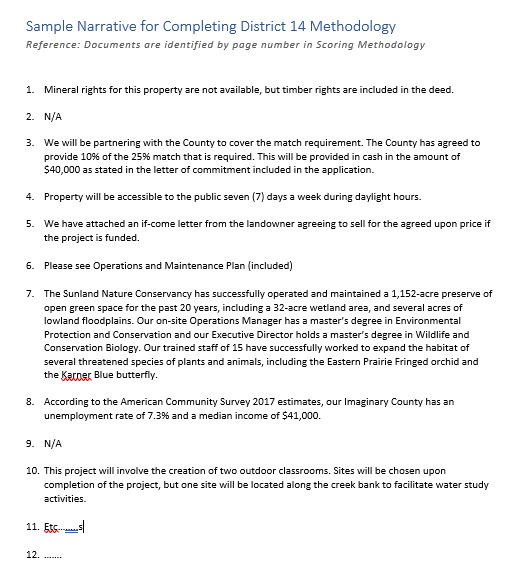 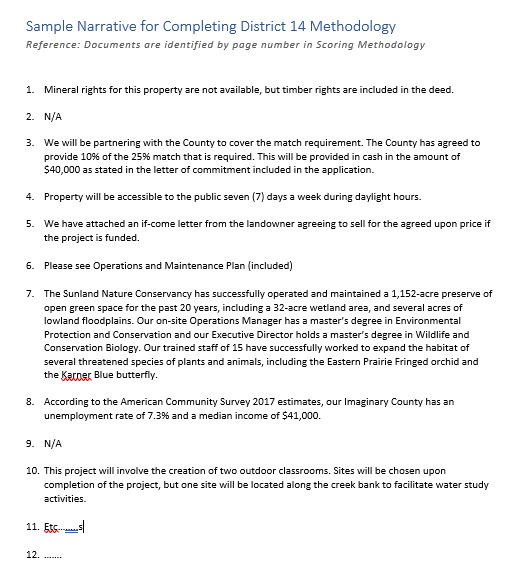 Other Required Information1.) Public Participation (ORC 164.23.10)Provide proof regarding public participation in the planning. This can be a copy of the notice for your regular meetings where this was discussed. Include minutes from the meetings. Bonus points are available for additional public engagement activities.2.) Resolutions of Support (ORC 164.23B1)Resolutions of Support may be statutorily required as part of the project application depending on project type and applicant location. If required, they must be to the NRAC by the vote. https://www.pwc.ohio.gov/Advisories/Clean-Ohio#63956-resolutions-of-supportIf required for your project:	a. Must be a resolution of support from the county in which the project is located andIf located within one township, copy of resolution of supportIf located within one municipality, resolution of supportIf located in more than one but less than five townships or municipalities, copies of resolutions from one half (1/2) of the total.If located in five or more townships or municipalities, resolutions of support from 3/5ths of the totalb. If you are a park district or other park authority, you are not required to submit a Resolution of Support, but you must consult with the legislating authority of all affected subdivisions in which the proposed project is located and provide documentation of consultation.PROJECT PURPOSE: Projects must involve at least one of the following from A or B, below.A.) OPEN SPACE PROJECTSB.) RIPARIAN CORRIDORS OR WATERSHED PROJECTSPROJECT ELIGIBILITY: If “yes” to any of the items below, the project is ineligible.Scoring MethodologyCLEAN OHIO GREEN SPACE CONSERVATION PROGRAM - NRAC DISTRICT 14Clean Ohio Green Space Conservation Program applications are scored on the following criteria and ranked accordingly. Project scores will be used to make recommendations to the OPWC for grant funding. Briefly address each criterion within the OPWC application, and list below the page number where the information may be found by the NRAC 14 scorer.Management & AdministrationCommunity BenefitsEnvironmental ConservationDiscretionary Points and Bonus PointsCounty-Level Unemployment and Median Household Income*County-Level Unemployment and Median Household Income*County-Level Unemployment and Median Household Income*County-Level Unemployment and Median Household Income*County-Level Unemployment and Median Household Income*County-Level Unemployment and Median Household Income*County-Level Unemployment and Median Household Income*County-Level Unemployment and Median Household Income*County-Level Unemployment and Median Household Income*County-Level Unemployment and Median Household Income*County-Level Unemployment and Median Household Income*Unemployment RateUnemployment RateUnemployment RateUnemployment RateUnemployment RateUnemployment RateUnemployment RateMedian Household IncomeMedian Household IncomeMedian Household Income201820192020202120225-YearAvg.>125% State Average2021% of State MHIPoints**Ohio4.54.28.25.14.05.2N/A$62,286N/AN/ACarroll5.35.08.85.74.35.8No$52,06590.41Columbiana5.14.99.45.74.65.94No$51,01981.92Coshocton6.25.98.95.84.96.34No$50,13580.53Guernsey5.55.58.75.64.96.04No$50,59981.23Harrison5.25.39.36.24.96.18No$50,69181.42Holmes3.33.03.92.82.83.16No$70,027112.400Jefferson6.35.910.16.55.46.84Yes$50,44281.002Tuscarawas4.54.37.64.63.84.96No$58,28293.61MHI % Greater thanBut Less thanPoints100%090%100%180%90%2Below 80%3MemberExpiration DateNominated By:Group #BusinessPhoneE-mailFred Wachtel9/23/26District 14 Integrating Committee0740-622-2135fredwachtel@coshoctoncounty.netJill Lengler(Chair)9/23/26OMEGA1(330) 365-3352jillweeds@yahoo.comWendee Dodds(Vice-Chair)9/23/24Jefferson Soil & Water Conservation District1(740) 264-9790wzadanski@jeffersoncountyoh.comRoxanne Kane9/23/26Tuscarawas County Commissioners1330-204-2937roxregaskane@gmail.comJason Reynolds9/23/26Carroll County Commissioners1(330) 627-9852jason.reynolds@carrollswcd.orgDan Rice9/23/24Ohio & Erie Canalway Coalition2(330) 374-5657drice@ohioeriecanal.orgKaren Gotter12/12/25Holmes Soil & Water Conservation District2419-961-4341kgotter@co.holmes.oh.usHans Kneuss9/23/26Rural Action2330-691-5519hans@ruralaction.orgTiffany Swigert12/10/26Business – Port Authority5740-622-7005tiffanyswigert@coshoctonportauthority.comJesse Rothacher9/22/24TuscParks/County Commissioners1330-432-6985parkdept@cp.tuscarawas.oh.usTom Butch12/23/26Columbiana County Park Dist3(330) 301-0536butchy5@gmail.comAcquires land for parksAcquires land for public forestsAcquires land for wetland preservation or restorationAcquires land for other natural areasAcquires land for connecting corridors for natural areasOpen space acquisitionPermanent conservation easementConstructs/enhances facilities to make open space area accessible and useable by the general publicProtects and enhances riparian corridors or watersheds, including the protection and enhancement of streams, rivers, lakes, and other waters of the state. YESNOIncludes projects such as dams, dredging, sedimentation, bank cleaning, ditch development, or channelizationAccelerates untreated water runoffFunds current legal obligations under state or federal laws or local ordinancesFunds facilities other than those required to provide public access to or use of open spaceFunds facilities for active recreation such as tennis courts, ball fields, or rec. centersFunds improvements on conservation easement, except for invasive species removalFunds the construction of trails not involving land acquisition, unless previously acquired with Clean Ohio Green Space money#POINTSCRITERIAPAGE#1Will you have control of the Mineral Rights? (Maximum of 20 Points) ORC 164.22 (A)Please explain by providing a copy of the property deed and/or other documentation to prove control or ownership of mineral rights2 Are there any existing non-conservation easements? (Maximum of 10 Points) ORC 164.22 (A)No existing non-conservation easements (Excluding ROW/frontage) = Max 10 points may be awarded.If 1 existing non-conservation easement on property (Utility, private drive/road access, etc.) = Max 5 pointsIf 2 or more existing non-conservation easements on property (Utility, private drive/road access, etc.) = Zero points 3Will you be coordinating with other organizations or agencies to complete the project? (Maximum of 6 points) ORC 164.24 (A) (4), ORC 164.23 (A)(7)(8)(9)Must provide a Letter of Commitment explaining the roles and responsibilities of each group listed. 4Will property be accessible to the public? (Maximum of 5 points) ORC 164.24 (A)(8), ORC 164.23 (A)(11)Please describe times when property will be accessible to the public.5Readiness to Proceed (Maximum of 10 points) ORC 164.24(A) (10)     a.)  No commitment from landowner = 0 points     b.)  If-come letter from landowner = 5 points     c.)  Purchase agreement from landowner = 10 points6Operation and Maintenance (Maximum of 6 points) ORC 164.23 (B)(2)Provide a copy of your Operation and Maintenance Plan or a statement that proves you have a plan in place.  Plan shall include a list of resources that you will use to complete and maintain the project: equipment, labor capabilities, etc.7Describe organizational capacity and experience of applicant. If the project involves multiple organizations, please explain their capacity to maintain the project. (Maximum of 6 points) ORC 164.23 (B)(2)Include documentation verifying your/their experience with operation and maintenance.  Provide details, i.e., photos or media coverage of past successes.8 Is your county eligible to receive points based on unemployment and MHI (Median Household Income)? (Maximum of 6 points)     a.) High unemployment per Table 1 (Maximum of 3 points)     b.) Low income per Table 1 (Maximum of 3 points) See Table 1 (Page 6)9Will project enhance educational opportunities and/or provide physical links to schools and/or after school centers? (Maximum of 3 points) ORC 164.22 (A)(5)Provide letters from educators or administrators stating how they will utilize the property to provide educational experiences, and/or maps illustrating the linkage to schools or after-school centers.10Describe the economic, social, recreational, and environmentalbenefits. (8 points possible, Maximum of 2 points each) ORC 164.24 (A)(6)Provide details and documentation. Describe your plans to makeit an eco-tour spot, etc.11Is the project consistent with publicly adopted or other regional community or watershed plan? (Maximum of 3 points) ORC 164.22 (B)(2)Provide a link to the plan if there is a website or provide a copy of the section of the plan that covers your project. Provide a copy of the resolution adopting the plan.12Will the project protect or increase high quality habitat for plants and animals? (Maximum of 6 points) ORC 164.22 (A)(3)Please describe how the project will accomplish this.13Will the project provide a connecting corridor between natural areas? (Maximum of 10 points) ORC 164.22 (A)https://ohiodnr.gov/buy-and-apply/apply-for-grants/grants/clean-ohio-trail-fund 14Will the project protect or increase high quality habitat for rare, threatened and/or endangered plant and/or animal species? (Maximum of 6 points) ORC 164.22 (A)(3)Please provide supporting documentation that rare, threatened or endangered species are present in the project area.  Below is a link to a website that lists Ohio’s threatened or endangered species and their habitat description by County: https://www.fws.gov/midwest/endangered/lists/ohio-spp.html15Will the project preserve or restore existing high-quality wetlands, including headwater streams? (Maximum of 12 points, up to 6 points for high-quality wetland, up to 6 points for headwater stream) ORC 164.22 (A)(6), ORC 164.22 (B)(5)Wetlands are those areas that are inundated or saturated by surface or groundwater at a frequency and duration sufficient to support, and that under normal circumstances do support, a prevalence of vegetation typically adapted for life in saturated soil conditions. Wetlands generally include swamps, marshes, bogs and similar areas (40 CFR 230.3(t)). County Soil and Water Conservation Offices or the Natural Resources and Conservation Service (NRCS) can provide documentation. A Headwater Stream is defined as a stream that has a watershed less than or equal to 20 square miles. http://www.epa.state.oh.us/dsw/wqs/headwaters/index.aspx16Will the project preserve or restore stream functions or functioning floodplains? Please be specific. What will be preserved or restored and how? (Maximum of 6 points) ORC 164.22(B)(4)17Will the project allow for proper management of areas where safe hunting, fishing, and trapping may take place in a manner that will preserve balance of natural ecosystems? (Maximum of 5 points) ORC 164.22 (A)(8)If hunting will be allowed, please describe specific intentions. Do not just state that the property is open for hunting. Information can be found at: https://ohiodnr.gov/wps/portal/gov/odnr-core/search/?search_query=hunting+and+trapping+regulations 18How will the project reduce or eliminate nonnative, invasive species of plants or animals? Include your plan for removal, maintenance, and long-term management. (Maximum of 10 points) ORC 164.22 (A)(7)List the species that are on the site and that you propose to remove. Species must appear on ODNR Division of Wildlife – Wild Resources – Invasive Species List that can be found at: https://ohiodnr.gov/wps/portal/gov/odnr-core/search/?search_query=invasive+species 19Will the project restore and/or preserve aquatic biological communities? (Maximum of 10 points) ORC 164.22 (B)(6)Describe how your project will accomplish this. 20Will the project protect Ohio’s natural heritage, high quality of a regionally threatened biological community, state NHI ranked rare species, or a globally endangered species or biological community? (Maximum of 3 points) ORC 164.22 (A)(6)Natural Heritage: Species, communities, and physical features present in Ohio at the time of the first European Settlement:https://ohiodnr.gov/discover-and-learn/safety-conservation/about-ODNR/wildlife/state-listed-species 21Briefly indicate any additional project benefits or considerations you would like the committee to consider in evaluating your application. This is an opportunity for you to discuss specific aspects of your project that were not addressed in the Scoring Methodology. (Maximum of 25 points)Please provide documentation necessary to demonstrate additional benefits. 22Provided opportunities for public participation beyond Township, Council, or Commissioner’s meetings (Held special public meeting dedicated to the project, provided opportunity for social media input, etc. Must provide documentation.) (Maximum of 5 bonus points)